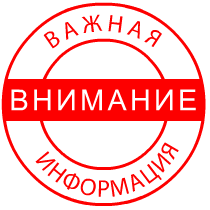 Уважаемые родители!Наша Земля - не просто кусок камня в бескрайнем космосе, а организм, живущий по своим законам. Люди должны знать их и учитывать, чтобы по возможности избежать многих опасностей. А опасности для человека и окружающей среды, связанные прежде всего с неожиданными проявлениями сил природы, авариями и катастрофами, - это наша действительность. И если вы не готовы, не знаете, как защитить себя, свой дом и имущество от стихийных бедствий, техногенных проявлений, бытовых проблем, может возникнуть чрезвычайная ситуация, реально угрожающая вам и вашим близким.В настоящей памятке в сжатой форме даны рекомендации, которые помогутсправиться с бедой, сохранить здоровье, а главное - жизнь.Звучание сигнала сирен и прерывистых гудков предприятий и транспортных средств означают "Внимание всем!"Услышав этот сигнал, немедленно включите радио-, телеприемник, прослушайте сообщение, предаваемое местным органом управления по делам гражданской обороны и чрезвычайным ситуациям.Безопасность при пожареСообщите в пожарную охрану.Выведите на улицу детей и престарелых.Попробуйте водой, плотной тканью и т.п. потушить пожар.Отключите электрощитки.Закройте окна и форточки. При сильном задымлении немедленно покиньте помещение, прикрыв за собой дверь.При выходе из помещения защитите глаза и органы дыхания от дыма респиратором, ватно-марлевой повязкой, смоченным водой куском ткани или полотенцем.    Рекомендуем:Храните документы и деньги в месте, известном всем членам семьи на случай внезапной эвакуации при пожаре.Двигайтесь пригнувшись или ползком (внизу меньше дыма).Накройте голову и тело мокрой тканью.При невозможности выбежать по лестничным маршам используйте балконную лестницу; если ее нет, выйдите на балкон, закрыв плотно за собой дверь, и кричите: "Пожар!".По возможности укажите пожарным место пожара.Безопасность при наводненииОказавшись в зоне затопления, оставайтесь на верхнем этаже или крыше здания, на дереве или другом возвышенном месте.При внезапном наводненииБыстро займите ближайшее возвышенное место.Днем вывесьте белое (или цветное) сигнальное полотнище, в темноте – подавайте световые сигналы.При вынужденной само эвакуации (вода у порога!) спасайтесь на плоту из подручных средств.Самостоятельно из затопленного района можно выбираться лишь в безвыходныхситуациях.После спада водыОстерегайтесь порванных и провисших электропроводов.Не используйте воду без соответствующей санитарной проверки и не употребляйте продукты питания, попавшие в нее.В домеКак только войдете в дом, распахните окна и двери.Не зажигайте огонь до полного проветривания.Не включайте освещение и электроприборы до проверки исправности электросети.Безопасность при лесных пожарахВыход из леса:определив направление ветра и распространения огня, бегите из леса навстречу ветру по возможности параллельно фронту пожара.В зоне пожараОкунитесь в ближайший водоем или хотя бы смочите одежду, дышите через мокрый платок.Пригнувшись, бегите в наветренную сторону по возможности параллельно фронту огня.Пошлите курьера в ближайшее жилище.Пожароопасный сезон в лесуНедопустимо:пользоваться открытым огнем (бросать горящие спички, окурки, вытряхивать горячую золу);использовать пыжи из легковоспламеняющихся или тлеющих материалов;оставлять промасленный или пропитанный бензином, керосином и иными горючими веществами обтирочный материал;заправлять топливные баки, использовать машины с неисправной системой питания горючим, курить или пользоваться открытым огнем вблизи машин;оставлять на освещаемых солнцем местах бутылки или осколки стекла, которые могут стать зажигательными линзами;выжигать траву;разводить костры.Паника в толпеЧТО ДЕЛАТЬ?Сохраняйте выдержку и хладнокровие. Старайтесь не дать панике разрастись.Двигаясь в толпе, пропускайте вперед детей и стариков, успокаивайте обезумевших от страха людей. Разговаривайте внятно и громко.Оказавшись в давке, согните руки в локтях и прижмите их к бокам, защищая бока от сдавливания, пальцы сожмите в кулаки. Попытайтесь сдерживать напор спиной.Помогайте подняться сбитым с ног.Если сбили вас, встаньте на колено и, упираясь в пол руками, резко оттолкнитесь, рывками выпрямляя тело.При возникновении ЧС не забудьте взять:- документы и деньги;- аптечку;- продукты питания и воду;- комплект белья;- ложку, миску, кружку;- фонарь, радиоприемник и запасные батарейки;- письменные принадлежности;- чемодан (сумку).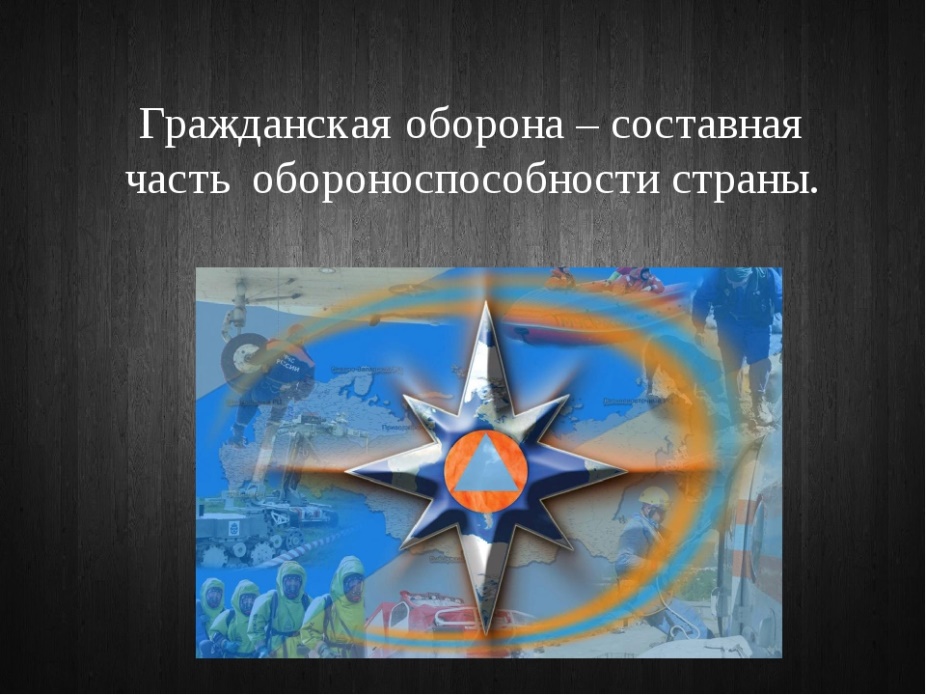 _______________________________________Филиал МОУ   «СОШ п. Возрождение »в селе Благодатное26.10.2021_______________________________________«ПАМЯТКАпо действиям в чрезвычайных ситуациях»                      ПодготовилаВасильева О.Н.Учитель  информатики